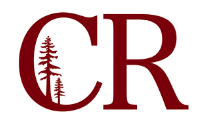 Technology Planning CommitteeMarch 21, 2024
9:00am – 10:00amFM-107
Agenda Items: Future Agenda Items?ItemFacilitatorTimeData Warehouse progressTomFreshdesk- communication regarding proper usageLeigh/ErikWindows 11 DemonstrationMarkMicrosoft TPC Teams DemonstrationErikAdjourn